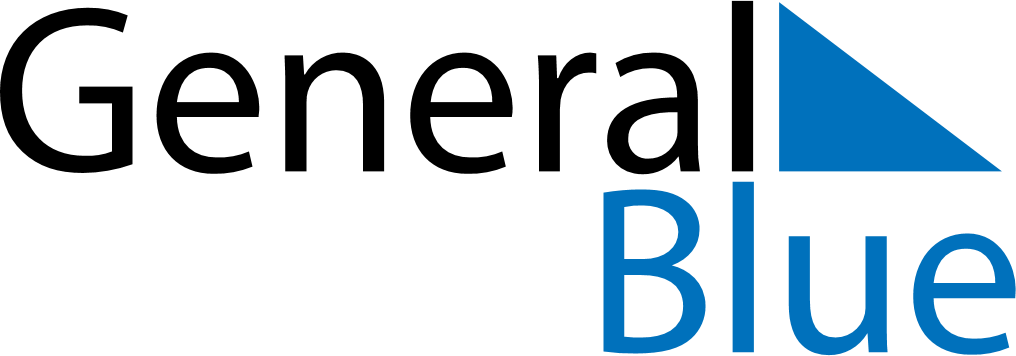 December 2024December 2024December 2024December 2024December 2024December 2024Balloch, Scotland, United KingdomBalloch, Scotland, United KingdomBalloch, Scotland, United KingdomBalloch, Scotland, United KingdomBalloch, Scotland, United KingdomBalloch, Scotland, United KingdomSunday Monday Tuesday Wednesday Thursday Friday Saturday 1 2 3 4 5 6 7 Sunrise: 8:25 AM Sunset: 3:49 PM Daylight: 7 hours and 24 minutes. Sunrise: 8:26 AM Sunset: 3:48 PM Daylight: 7 hours and 21 minutes. Sunrise: 8:28 AM Sunset: 3:47 PM Daylight: 7 hours and 19 minutes. Sunrise: 8:30 AM Sunset: 3:46 PM Daylight: 7 hours and 16 minutes. Sunrise: 8:31 AM Sunset: 3:46 PM Daylight: 7 hours and 14 minutes. Sunrise: 8:33 AM Sunset: 3:45 PM Daylight: 7 hours and 12 minutes. Sunrise: 8:34 AM Sunset: 3:45 PM Daylight: 7 hours and 10 minutes. 8 9 10 11 12 13 14 Sunrise: 8:35 AM Sunset: 3:44 PM Daylight: 7 hours and 8 minutes. Sunrise: 8:37 AM Sunset: 3:44 PM Daylight: 7 hours and 7 minutes. Sunrise: 8:38 AM Sunset: 3:43 PM Daylight: 7 hours and 5 minutes. Sunrise: 8:39 AM Sunset: 3:43 PM Daylight: 7 hours and 4 minutes. Sunrise: 8:40 AM Sunset: 3:43 PM Daylight: 7 hours and 2 minutes. Sunrise: 8:41 AM Sunset: 3:43 PM Daylight: 7 hours and 1 minute. Sunrise: 8:42 AM Sunset: 3:43 PM Daylight: 7 hours and 0 minutes. 15 16 17 18 19 20 21 Sunrise: 8:43 AM Sunset: 3:43 PM Daylight: 6 hours and 59 minutes. Sunrise: 8:44 AM Sunset: 3:43 PM Daylight: 6 hours and 58 minutes. Sunrise: 8:45 AM Sunset: 3:43 PM Daylight: 6 hours and 58 minutes. Sunrise: 8:46 AM Sunset: 3:43 PM Daylight: 6 hours and 57 minutes. Sunrise: 8:46 AM Sunset: 3:43 PM Daylight: 6 hours and 57 minutes. Sunrise: 8:47 AM Sunset: 3:44 PM Daylight: 6 hours and 56 minutes. Sunrise: 8:48 AM Sunset: 3:44 PM Daylight: 6 hours and 56 minutes. 22 23 24 25 26 27 28 Sunrise: 8:48 AM Sunset: 3:45 PM Daylight: 6 hours and 56 minutes. Sunrise: 8:48 AM Sunset: 3:45 PM Daylight: 6 hours and 56 minutes. Sunrise: 8:49 AM Sunset: 3:46 PM Daylight: 6 hours and 57 minutes. Sunrise: 8:49 AM Sunset: 3:47 PM Daylight: 6 hours and 57 minutes. Sunrise: 8:49 AM Sunset: 3:47 PM Daylight: 6 hours and 58 minutes. Sunrise: 8:49 AM Sunset: 3:48 PM Daylight: 6 hours and 58 minutes. Sunrise: 8:49 AM Sunset: 3:49 PM Daylight: 6 hours and 59 minutes. 29 30 31 Sunrise: 8:49 AM Sunset: 3:50 PM Daylight: 7 hours and 0 minutes. Sunrise: 8:49 AM Sunset: 3:51 PM Daylight: 7 hours and 1 minute. Sunrise: 8:49 AM Sunset: 3:52 PM Daylight: 7 hours and 3 minutes. 